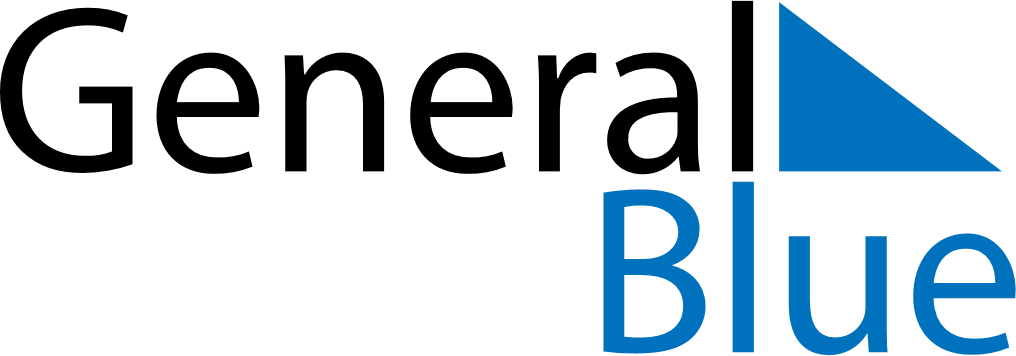 August 2021August 2021August 2021August 2021August 2021August 2021GrenadaGrenadaGrenadaGrenadaGrenadaGrenadaSundayMondayTuesdayWednesdayThursdayFridaySaturday1234567Emancipation Day891011121314Carnival MondayCarnival Tuesday1516171819202122232425262728293031NOTES